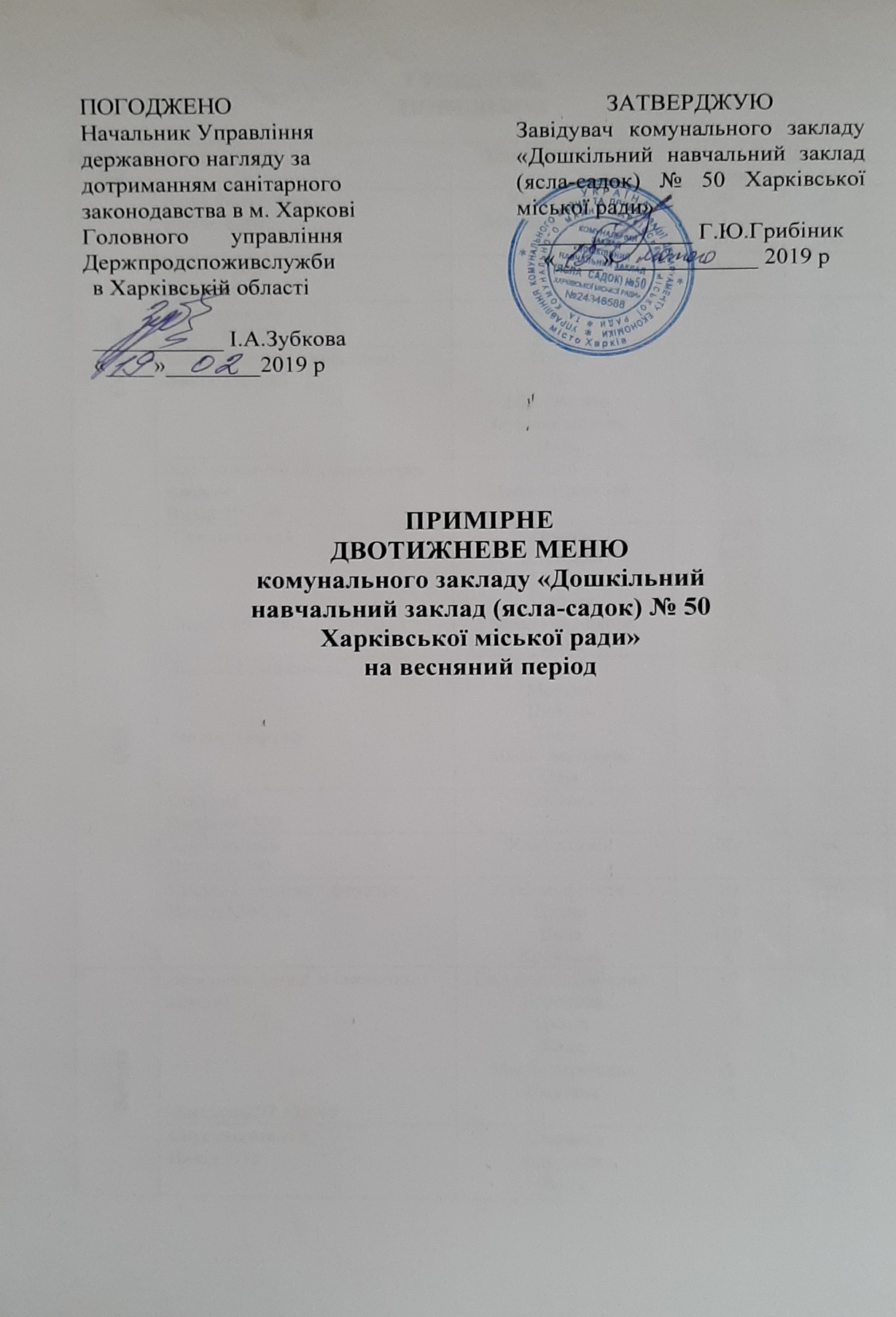 І ТИЖДЕНЬПОНЕДІЛОКВІВТОРОКСЕРЕДАЧЕТВЕРП’ЯТНИЦЯІІ ТИЖДЕНЬПОНЕДІЛОКВІВТОРОКСЕРЕДАЧЕТВЕРП’ЯТНИЦЯПримірне двотижневе меню складено                        __________ С.О.РудічПрийом їжіНазва стравНазва продуктівВихідВихідПрийом їжіНазва стравНазва продуктівясласадСніданокКаша ячна в’язка Вихід: 63/80Крупа ячнаМасло вершковеВода 20280253100СніданокЯйце варенеВихід:24/48Яйце0,51СніданокІкра буряковаВихід:30/40БурякОлія301401,5СніданокЧай з молоком (сгущеним)Вихід:150/180ЦукорЧайМолоко абоЗгущене молокоВода100,21103040/150130,21304050/180СніданокХліб пшеничний з вершковим маслом Вихід:30/3 40/ 5ХлібМасло вершкове303405ОбідСуп польовий Вихід:150/200ПшоноКартопляМоркваЦибуляМасло вершковеВода1040552120125010103170ОбідКапуста тушкованаВихід: 100/110КапустаМоркваЦибуляТоматМасло вершковеОлія1133522213235233ОбідСосиска   Вихід:60/100Сосиска60100ОбідХліб  житнійВихід:20/40Хліб житній2040ОбідКисіль із сушених фруктів Вихід:120/150Сушені фруктиЦукорВода Крохмаль1010120410101505ВечеряВареники ліниві зі сметанним соусомВихід:102/7 138/15Сир кисломолочнийБорошноЦукорЯйцеМасло вершковеСметана87105847113151010515ВечеряСоус сметаннийВихід:7/15СметанаБорошноВода20,5551,515ВечеряКавовий напій на  молоціВихід:150/180МолокоЦукорКава150101180152ПечивоПечиво1520Прийом їжіНазва стравНазва продуктівВихідВихідПрийом їжіНазва стравНазва продуктівясласадСніданокКаша молочна пшенична Вихід:180/ 200Крупа пшенична МолокоЦукорМасло вершкове 1017052 1018053СніданокХліб з вершковим маслом, сиромВихід:30/5/7 40/7/12ХлібМасло вершковеСир твердий30 57 407 12СніданокЧай з молоком (сгущеним)Вихід:150/180ЦукорЧайМолоко абоЗгущене молокоВода100,211030150130,213040180ОбідСуп овочевийВихід:150/200КапустаКартопляМоркваЗелений горошокЦибуляМасло вершковеВода30408128212040102015103180ОбідОгірок консервований Вихід:30/40Огірок3040ОбідПлов із м’ясом курячимВихід: 95/130Чверть курячаРисМасло вершковеЦибуляМоркваОлія6020255110030410102ОбідХліб житній         Вхід:20/40Хліб житній2040ОбідСік  Вихід:125/175Сік125175ВечеряРиба смаженаВихід:60/ 90РибаБорошноОлія503311355ВечеряПюре картопляне Вихід:120/ 140КартопляМасло вершковеМолоко165223140430ВечеряІкра кабачкова Вихід:  30/40Ікра кабачкова3040ВечеряХліб  пшеничний      Вихід:  25/30Хліб2530ВечеряКакао  на молоціВихід:150/180КакаоМолокоЦукор 1  15010 2 16010Прийом їжіНазва стравНазва продуктівВихідВихідПрийом їжіНазва стравНазва продуктівясласадСніданокОмлет Вихід:30/ 60ЯйцеБорошноМолокоОлія 0,5110112202СніданокКаша пшенична в’язка Вихід: 82/105Крупа пшеничнаМасло вершковеВода 20280253100СніданокЧай з молоком Вихід:150/180ЦукорЧайМолоко Вода100,211040130,213050СніданокХліб з вершковим маслом Вихід:25/5 40/10ХлібМасло вершкове2554010ОбідСуп з галушками Вихід:150/200КартопляБорошноЯйцеМоркваЦибуляМасло вершковеБульон 5010410102120705415154170ОбідТюфтельки  курячі з рисомВихід: 60/80Чверть курячаРисЦибуляМоркваБорошноТоматОліяМасло вершкове 608553232 100108104243ОбідІкра буряково-морквянаВихід:45/60БурякМоркваОлія3030140402ОбідХліб  житній       Вихід:20/40Хліб житній2040ОбідКисіль із сушених фруктів Вихід:120/150Сушені фруктиЦукорВода Крохмаль1010120410101505ВечеряСирники рожевіВихід:100/ 130Сир кисломолочнийМоркваБорошноЦукорЯйцеОлія8820105531122510665ВечеряСоус молочний солодкийВихід:10/20МолокоБорошноВодаМасло вершковеЦукор50,55111011011,5ВечеряРяжанка Вихід:160/180Ряжанка160180Прийом їжіНазва стравНазва продуктівВихідВихідПрийом їжіНазва стравНазва продуктівясласадСніданокСуп молочний з макаронними виробамиВихід:180/ 200МакарониМолокоЦукорМасло вершкове14150431617054СніданокХліб з маслом вершковим Вихід:30/5  40/ 5ХлібМасло вершкове3054010СніданокЧай з молокомВихід:150/180ЦукорЧайМолоко Вода100,211040130,213050ОбідБорщ буряковий Вихід:150/200КартопляБурякМоркваЦибуляСметанаТоматОлія Вода255088521,5120307010101022170ОбідКотлета   куряча Вихід:50/70КуриЦибуляХлібБорошноОліяМолоко605533510010105410ОбідКаша гречана Вихід:82/ 105Крупа гречанаМасло вершкове202255ОбідСалат із зеленого горошку Вихід:35/48Горошок зеленийОлія503703ОбідХліб житній Вихід:20/40Хліб2040ОбідСікВихід 125/175Сік125175ВечеряКартопля відварна Вихід:120/ 140КартопляМасло вершковеМолоко170220190330ВечеряЗрази рибні січеніВихід:60/90РибаХліб пшеничнийМолокоЦибуляРис ОліяБорошноЯйце56913101334,63841419152555,7ВечеряКавовий напій  на молоці Вихід:150/180Кавовий напійМолокоЦукор115010218010ВечеряХліб пшеничнийВихід:25/30Хліб2530Прийом їжіНазва стравНазва продуктівВихідВихідПрийом їжіНазва стравНазва продуктівясласадСніданокКаша молочна рисова Вихід:180/ 200Рис МолокоЦукорМасло вершкове 1017052 1018053СніданокКавовий напій  на молоці Вихід:150/180Кавовий напійМолокоЦукор115010218010СніданокХліб з вершковим маслом, сиромВихід:30/5/8  40/5/13ХлібМасло вершковеСир твердий305840513ОбідСуп   гороховий Вихід:150/200ГорохКартопляМоркваЦибуляМасло вершкове1245852156010105ОбідСуфле м’ясне з овочами Вихід: 39/60ЯловичинаЦибуляМорква Яйце Олія Масло вершкове5077422851010433ОбідКаша вівсяна в’язка Вихід: 80/100Крупа вівсянаМасло вершковеВода2036525580ОбідХліб житнійВихід:20/40Хліб2040ОбідКомпот із сушених фруктів Вихід:120/150Сушені фруктиЦукорВода 10101201010150ОбідПиріг відкритий з повидлом яблучнимВихід: 60/70БорошноЯйце курячеМолокоЦукорМасло вершковеОліяДріжджіПовидло404,515521210454,520532215ОбідБананВихід: 50/100Банан50100ОбідЧай  з лимономВихід:150/8/180/10ЧайЛимонЦукор0,28100,21015Прийом їжіНазва стравНазва продуктівВихідВихідПрийом їжіНазва стравНазва продуктівясласадСніданокКаша гречана в’язкаВихід: 83/105Крупа гречанаМасло вершковеВода2036525580СніданокЯйце варенеВихід:0,5/1Яйце0,51СніданокКапуста тушкована Вихід:53/ 63КапустаМоркваЦибуляМасло вершковеОліяТоматБорошноЦукор 572311112652322222СніданокЧай з молоком (сгущеним)Вихід:150/180ЦукорЧайМолоко абоЗгущене молокоВода100,21103040/150130,21304050/180СніданокХліб з вершковим маслом Вихід:30/5   40/ 10ХлібМасло вершкове30  5 40 10ОбідСуп з макаронними виробами  Вихід:150/ 200Макаронні виробиКартопляМоркваЦибуляМасло вершковеОліяВода53555211151050101031160ОбідПеченя по-домашньому Вихід:110/170КартопляЦибуляМорква Яловичина тушкована Масло вершковеОліяВода12010133021302001420503250ОбідХліб житнійВихід:20/40Хліб житній2040ОбідСік  Вихід:125/175Сік125175ВечеряЗапіканка рисово-сирна  зі сметаною соусомВихід: 115/6 150/13Сир кисломолочний  РисЯйцеЦукорМасло вершковеСметана88104526113154,55313ВечеряМолоко кип'яченеВихід:152/180 Молоко152180Печиво Печиво1520Прийом їжіНазва стравНазва продуктівВихідВихідПрийом їжіНазва стравНазва продуктівяслаСадСніданокКаша молочна вівсяна Вихід:180 / 200Крупа вівсянаМолокоЦукорМасло вершкове15170511818052СніданокХліб з вершковим маслом, сиромВихід:30/3/7 40/5/12ХлібМасло вершковеСир твердий303740512СніданокЧай з молоком (сгущеним)Вихід:150/180ЦукорЧайМолоко абоЗгущене молокоВода100,21103040/150130,21304050/180ОбідСуп «Селянський» Вихід:150/200Капуста білокочанна КартопляКрупа «Артек»МоркваЦибуляТоматМасло вершкове 22213571 230284101013ОбідГуляш курячийВихід:50/80Чверть курячаЦибуляМоркваБорошноОліяМасло вершковеБульон6091612230100142023350ОбідКаша перлова в’язкаВихід: 93/119Крупа перловаМасло вершкове203255ОбідОгірок консервованийВихід:  30/40Огірок3040ОбідХліб житнійВихід:20/40Хліб 2040ОбідКомпот із сушених фруктів Вихід:120/150Сушені фруктиЦукорВода 10101201010150ВечеряТюфтельки рибні Вихід:45/ 90РибаЯйце курячеМолокоЦибуляХліб пшеничнийОлія525,5775110591313113ВечеряІкра буряково-морквянаВихід:45/60БурякМоркваОлія3030140402ВечеряХлібВихід:25/30Хліб2530ВечеряКакао на молоціВихід:150/180КакаоМолокоЦукор113010215015Прийом їжіНазва стравНазва продуктівВихідВихідПрийом їжіНазва стравНазва продуктівясласадСніданокСуп молочний ячнийВихід:180/ 200Крупа ячна МолокоЦукорМасло вершкове 1017052 1018053СніданокКавовий напій на молоці   Вихід:150/180Кавовий напійМолокоЦукор115010218013СніданокХліб з вершковим маслом Вихід:30/5 40/ 9ХлібМасло вершкове30 5 40 9ОбідБорщ український Вихід:150/200КартопляКапустаМоркваЦибуляБурякТоматМасло вершковеОліяСметанаЦукор Бульон402556251115112060308730221102160ОбідСуфле з вареного курячого мяса та рису Вихід: 80/120Чверть курячаРисЯйце кярчеМасло вершковеОлія60154,522100204,533ОбідПюре картопляне Вихід:110/ 150КартопляМасло вершковеМолоко1522262075350ОбідОгірок консервованийВихід:  30/40Огірок3040ОбідХліб житнійВихід:20/40Хліб 2040ОбідКисіль із сушених фруктів Вихід:120/150Сушені фруктиЦукорВода Крохмаль1010120410101505ВечеряПудинг сирно-морквяний зі сметаною Вихід :140/5 180/15Сир кисломолочнийКрупа маннаЦукорЯйцеМолокоМоркваМасло вершкове Сметана8510115,525322511212148 3242315ВечеряКефір Вихід:150/180Кефір160180Прийом їжіНазва стравНазва продуктівВихідВихідПрийом їжіНазва стравНазва продуктівясласадСніданокКаша молочна пшенична Вихід:180/ 200Крупа пшенична МолокоЦукорМасло вершкове 1017052 1018053СніданокХліб з вершковим масломВихід:30/5 40/10ХлібМасло вершкове2054010СніданокЧай з молоком (сгущеним)Вихід:150/180ЦукорЧайМолоко абоЗгущене молокоВода100,21103040/150130,21304050/180ОбідРозсольник Вихід:150/ 200Крупа перловаКартопляМоркваЦибуляОгірок консервів.Масло вершковеСметанаВода450781315110670101020210150Обід Битки січені з курячого м'яса Вихід:     55/80 КуриХлібМолокоМасло вершкове 6055110010101ОбідОвочеве рагуВихід:125/150КартопляЦибуляМоркваКапустаЗелений горошокМасло вершковеТомат601030501031701235601252ОбідХліб   житній     Вихід:20/40Хліб 2040ОбідСік Вихід125/175Сік125175ВечеряКаша рисова в’язкаВихід:68/ 90Рис Масло вершковеВода1525620374ВечеряРиба тушкована з овочами Вихід:50/125РибаЦибуляМорква ОліяТоматВода52152810,215131387030,540ВечеряКакао  на  молоці Вихід:150/180МолокоКакаоЦукор150110180213ВечеряХліб Вихід:25/30Хліб2530ВечеряЯблуко свіжеВихід: 50/100Яблуко50100Прийом їжіНазва стравНазва продуктівВихідВихідПрийом їжіНазва стравНазва продуктівясласадСніданокМорква тушкована Вихід: 30/49Морква ОліяЦукор4011651,51,5СніданокОмлет Вихід:30/ 60ЯйцеБорошноМолокоОлія0,5110112202СніданокКавовий напій на  молоці Вихід:150/180Кавовий напійЦукорМолоко110150215170СніданокХліб з вершковим маслом та сиромВихід:30/3/8 40/5/13ХлібМасло вершковеСир твердий303840513ОбідСуп гречаний Вихід:150/5 200/10Крупа гречанаКартопляМоркваЦибуляОліяСметана8708825101001514310ОбідКовбаски по-львівськи в сметанно-томатному соусі Вихід: 50/100М'ясо яловичеЦибуляОліяХлібМорква БорошноМолокоЯйце куряче53841385134,5100178251710259,1ОбідСоус сметанно-томатнийВихід: 20/30БорошноСметанаТоматВода1221525220ОбідКапуста тушкованаВихід: 100/110КапустаМоркваЦибуляТоматМасло вершковеОліяБорошно Цукор11335222131293523333ОбідХліб житнійВихід:20/40Хліб2040ОбідКисіль із сушених фруктів Вихід:120/150Сушені фруктиЦукорВода Крохмаль1010120410101505ВечеряБулка «Зайчик»Вихід: 55/75БорошноМолокоЦукорМасло вершковеОліяДріжджіЯйце куряче251553115,5352074126,5ВечеряЧай  з лимономВихід:150/8180/10ЧайЛимонЦукор0,28100,21015